              ΕΛΛΗΝΙΚΗ ΔΗΜΟΚΡΑΤΙΑ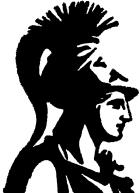 ΕΘΝΙΚΟ ΚΑΙ ΚΑΠΟΔΙΣΤΡΙΑΚΟ                                                          Αθήνα,       /     / 201 ΠΑΝΕΠΙΣΤΗΜΙΟ ΑΘΗΝΩΝ            ΦΙΛΟΣΟΦΙΚΗ  ΣΧΟΛΗΠΡΟΣ  : Γραμματεία Τμήματος                                                                                                                    ΨυχολογίαςΒεβαίωση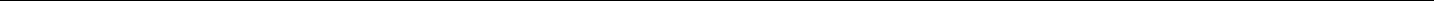 Βεβαιώνεται  ότι  ο/η  φοιτητής/τρια  ___________________________________του___________________ με αριθμό μητρώου______________ παρακολούθησε το μά-θημα _______________________________________________________________στο Πανεπιστήμιο______________________________________________________κατά  το  χειμερινό  /  εαρινό  εξάμηνο  201…  /  201…  και  βαθμολογήθηκε  με  το  βαθμό*______________________________ Το συγκεκριμένο μάθημα είναι αντίστοιχο με το υ-ποχρεωτικό/επιλεγόμενο μάθημα______________________________________________________________________________________________________________Που διδάσκεται στο Τμήμα μας και ο βαθμός του/της είναι *_________________________.Ο/Η Διδάσκων/ουσαΟνοματεπώνυμο/σφραγίδα*ολογράφωςΒεβαίωση ERASMUS